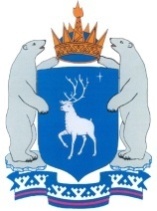 ПРАВИТЕЛЬСТВО ЯМАЛО-НЕНЕЦКОГО АВТОНОМНОГО ОКРУГАПОСТАНОВЛЕНИЕ25 сентября 2019 г.                                                                                  № 1041-П		г. СалехардОб утверждении регионального краткосрочного плана реализации региональной программы капитального ремонта общего имущества в многоквартирных домах, расположенных на территории Ямало-Ненецкого автономного округа, на 2020 – 2022 годыВ соответствии с частью 7 статьи 168 Жилищного кодекса Российской Федерации, частью 7 статьи 16 Закона Ямало-Ненецкого автономного округа                от 28 марта 2014 года № 11-ЗАО «Об организации проведения капитального ремонта общего имущества в многоквартирных домах, расположенных на территории Ямало-Ненецкого автономного округа», постановлением Правительства Ямало-Ненецкого автономного округа от 25 декабря 2014 года             № 1052-П «Об утверждении Порядка утверждения краткосрочных планов реализации региональной программы капитального ремонта общего имущества в многоквартирных домах, расположенных на территории Ямало-Ненецкого автономного округа» Правительство Ямало-Ненецкого автономного округа                п о с т а н о в л я е т:1. Утвердить прилагаемый региональный краткосрочный план реализации региональной программы капитального ремонта общего имущества в многоквартирных домах, расположенных на территории Ямало-Ненецкого автономного округа, на 2020 – 2022 годы.2. Контроль за исполнением настоящего постановления возложить на члена Правительства Ямало-Ненецкого автономного округа, обеспечивающего формирование и реализацию государственной политики Ямало-Ненецкого автономного округа в сфере проведения капитального ремонта общего имущества в многоквартирных домах.                    ГубернаторЯмало-Ненецкого автономного округа   					  Д.А. Артюхов